Vaccine Management Business Improvement Project Transition(VMBIP)April 24, 2007To accommodate the Federal CDC’s schedule of switching to a new federal vaccine distribution system the Maine Immunization Program (MIP) is asking you, our providers, to increase your next two months vaccine orders. When placing your May and June vaccine orders please order enough vaccine to have a 6 to 8 week inventory on hand. On June 3rd, 2007 MIP will be changing to the Centers for Disease Control and Prevention Nationalized vaccine distribution system. All current business processes will remain the same and you will see no change in our ordering process or delivery times.  The only changes you may see are in the packaging and/or the delivery carrier. Below is a timeline and outlined expectations for the next few months.MayProviders increase your vaccine orders to accommodate a 6-8 week inventory on hand.All orders submitted before June 3rd will be shipped by our current distributor, GIV.JUNEProvider orders will resume shipping on June 18th from the new centralized distributor, McKesson.Provider orders that were submitted after June 4th will be shipped the week of June 18th.VMBIP Cont.Items that remain the same:Non-Impact2 providers:	Continue to submit monthly usage reports, order forms and temp logs to the MIP.	MIP is still the point of contact for any concerns.Immpact 2 providers:	Continue to reconcile monthly and order via Immpact2, and fax temp logs to MIP.	MIP is still the point of contact for any concerns.MIP will continue to approve all orders to enrolled and compliant providers. Items that are changing:Vaccine orders will be sent from McKesson.Return of vaccine shipment boxes Instruction are inside with the vaccine shipment paperworkTake out all of the vaccineDispose of refrigerated packsReverse the flaps so the postage paid label is visible Seal the box with U.S. postal approved shipping tapeSet the box out for your local postal service to pick upKool Watch Cold Chain IndicatorsThese indicators will be in every vaccine shipmentThis indicator will flash two messages“OK” –vaccine shipment has not been compromised“NOT OK”- vaccine shipment has been compromised contact McKesson Specialty at 877-822-7746MIP will be working with providers on an order schedule specific to the site The criteria for the ordering schedule will include the followingSize of you refrigeratorVolume of vaccine your practice ordersHistorical ordering patternsWe appreciate your dedication to this process change. If you need clarification or any assistance along the way please contact us at 1-800-867-4775.INFORMATIONALImmu-FaxFrom: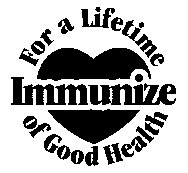 The Maine Immunization ProgramDepartment of Health and Human Services Public Health  -  Division of Disease Control286 Water St., Key Plaza, 9th FloorAugusta, Me 04333Jiancheng Huang, DirectorShawn Box, Assistant Director